Праздник "Ладушки, ладушки -дедушки и бабушки!" корпус №1 группа №2 (воспитатели Костина М.Х., Тарбина Н.А.)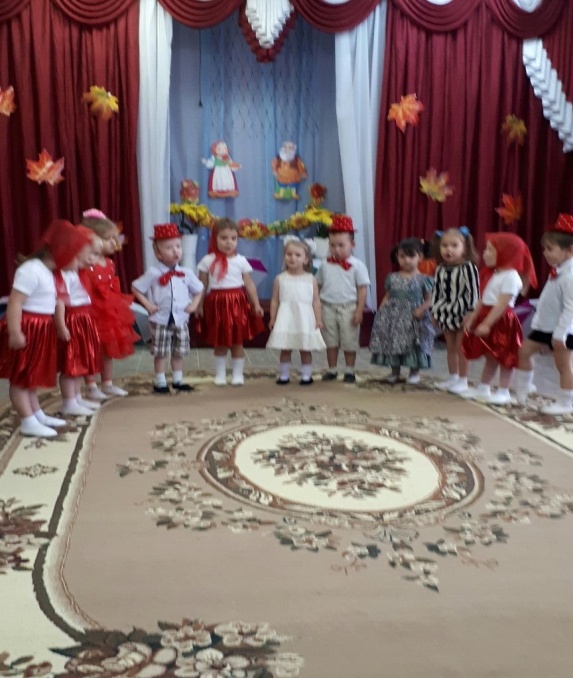 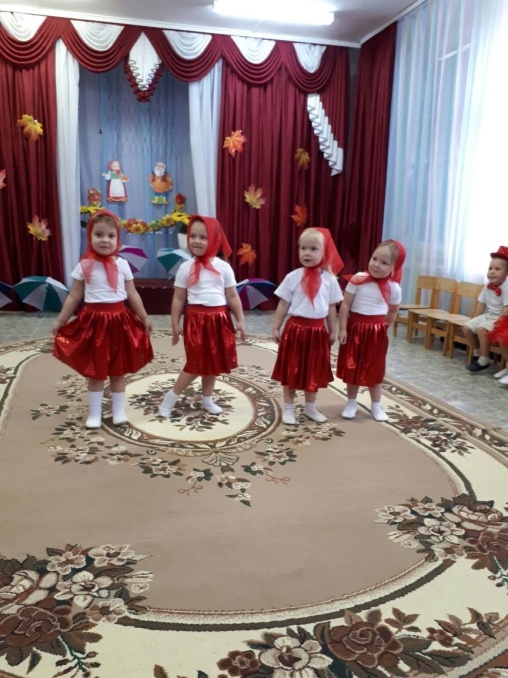 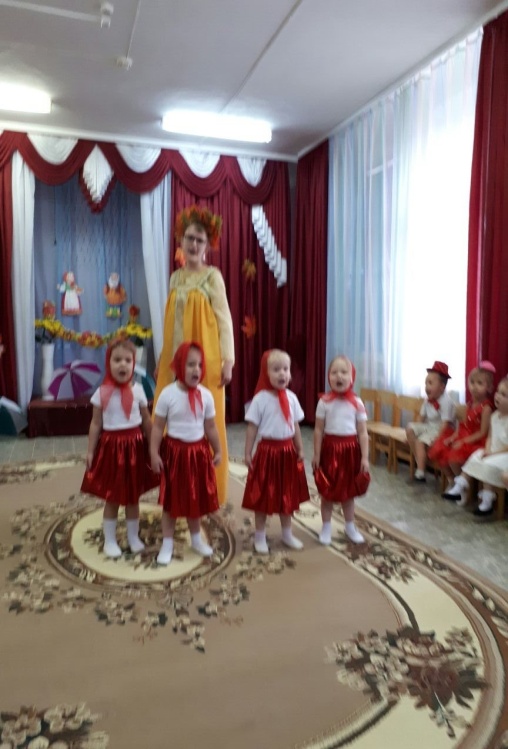 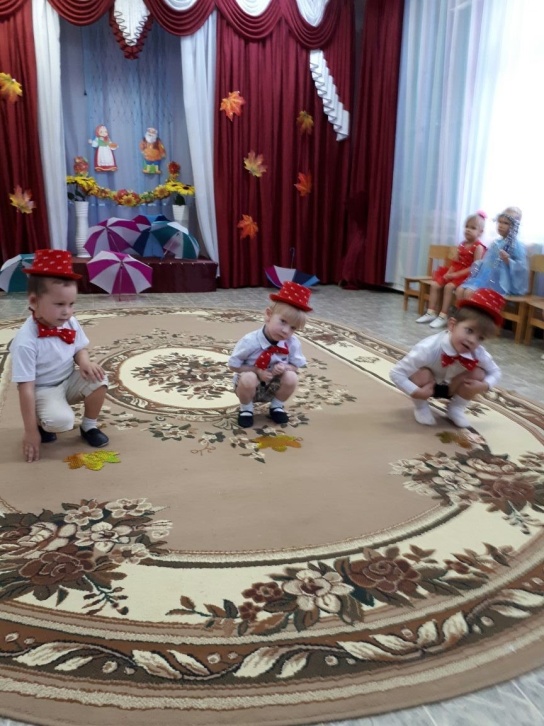 